PEDAGOGISCH BELEIDSPLANOki Februari 2014KDV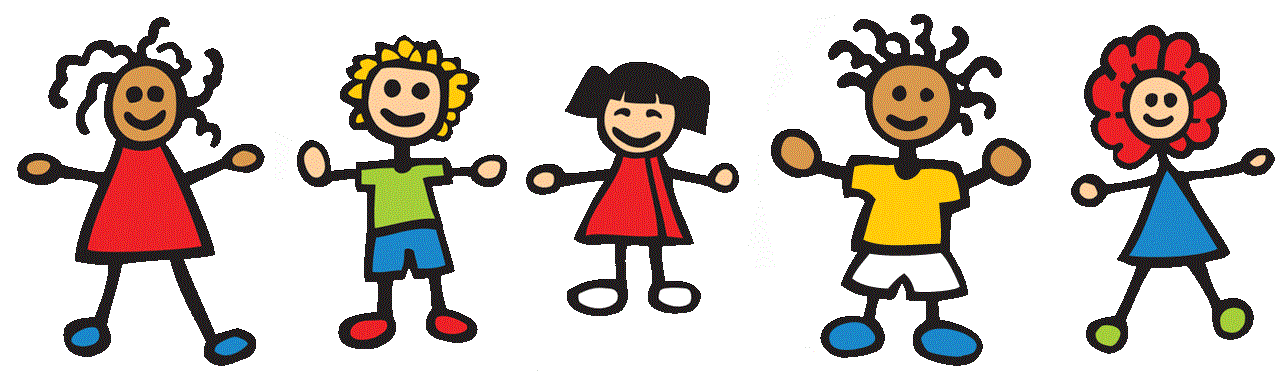 Kinderopvang Oki                                                                                    Kinderopvang Oki, KDV.                                                       .                                                                                   Zuidlaarderweg 63, 9479 PR Noordlaren                  .                                                                                               .                                                                                   .                                                                                   Postadres: Hunzeweg 48, 9473 de Groeve                                                                                                                                                                                                                                                                                                                           		                                                            Tel. 06-17375097                                                                                                                                                                            						             E-mail: info@kinderopvangoki.nl                                                                                                                                                                     								                                                                                   . .                                                                                Website:www.kinderopvangoki.nl       .                                                                                       .                                                                                   LRK nr: 141668209       .                                                                                                                 .                                                                                   K.v.K.nr. 56164955                                            .                                                                                   Rabo bank: NL52RABO 0171.9013.55Inleiding                                                                                                                                       Het pedagogisch beleidsplan van Kinderopvang Oki is specifiek toegespitst op het soort kinderopvang dat zij biedt. Het is opgesteld voor pedagogisch medewerk(st)ers en biedt houvast bij hun dagelijkse omgang met kinderen. Zo nodig kunnen medewerk(st)ers worden aangesproken op hun handelen. Ook informeert het de ouders van kinderen die het KDV bezoeken, of gaan bezoeken, over onze werkwijze en de omgang met de kinderen. Andere betrokkenen (bijvoorbeeld de Gemeente, GGD) kunnen inzicht krijgen in onze pedagogische werkwijze.Meerdere op zich staande beleidsterreinen maken deel uit van het pedagogisch beleidsplan. Ieder moment dat er contact is met de kinderen is een pedagogisch moment. Het pedagogisch beleidsplan is de grondslag voor het pedagogisch handelen van alle medewerkers van Kinderopvang Oki.  Een veilige en stimulerende omgeving is een voorwaarde voor een gezonde en goede ontwikkeling van het kind. De inbreng van zowel het kind als de pedagogisch medewerkers staan hierbij centraal. Bij Kinderopvang Oki vinden we het van belang dat er uit een kind een mens groeit, dat eerlijk is en respect toont voor zichzelf, voor de ander en zijn omgeving. Een mens dat zich verantwoordelijk voelt, dat openstaat voor de ander, sociaal denkend en assertief is. Deze kenmerken zien we als de belangrijkste eigenschappen van een goed functionerend mens in onze maatschappij.Het pedagogisch beleidsplan  geeft in grote lijnen een beschrijving van; Wat we doen………… Waarom we iets doen………… Hoe we iets doen…………… Bij Kinderopvang Oki werken we met een verticale groep. Dit houdt in dat kinderen van verschillende leeftijden bij elkaar zijn. De vier pedagogische opvoedingsdoelen die in de Wet kinderopvang genoemd worden, zijn uitgangspunt bij het opstellen van dit pedagogisch beleidsplan.                                                                                                                                 Deze vier pedagogische basisdoelen zijn:A.      het aanbieden van een gevoel van emotionele veiligheidB.      het bieden van gelegenheid tot het ontwikkelen van persoonlijke competentieC.      het bieden van gelegenheid tot het ontwikkelen van sociale competentieD.      het bieden van de kans om zich waarden en normen eigen te makenOuders kunnen te allen tijde het pedagogisch beleidsplan opvragen bij de medewerkers van Kinderopvang Oki of het lezen op de website van Kinderopvang Oki. Ook ligt het ter inzage in het KDV.1.Pedagogische Visie.Ieder kind is uniek. Ieder kind ontwikkeld zich in een eigen tempo, op een eigen manier. Om de ontwikkeling te stimuleren hebben kinderen geborgenheid, veiligheid en uitdaging nodig. Door grenzen op te zoeken en te verbreken houden kinderen de eigen ontwikkeling in beweging. Op Kinderopvang Oki wordt met materialen en verschillende activiteiten rekening gehouden met de verschillende ontwikkelingsgebieden. De materialen zijn aangepast aan de leeftijd en de belevingswereld van de kinderen.  De werkwijze van Kinderopvang Oki is gebaseerd op de visie van meerdere pedagogen.  Waaronder:      Reggio Emilia  	                        Marianne Riksen-Walraven  	 	Thomas Gordon 	1.1 	Reggio Emilia Kinderen drukken zich op meerdere manieren uit. Gesproken taal en geschreven taal. Maar ook mimiek, geluid, dans, drama en muziek maken deel uit van uitdrukking geven.  Door kinderen te laten werken in kleine groepjes, waarin veel communicatie is met de kinderen, dagen de kinderen elkaar uit. Kinderen leren door en van elkaar.  Hierbij is het niet de bedoeling dat de kinderen zelf maar kunnen beslissen, wanneer en wat ze gaan doen. Zo ontdekken en leren de kinderen om te gaan met verandering en met verschillende activiteiten. Er wordt gewerkt  met thema’s die aansluiten bij de belevingswereld van de kinderen. 	 1.3 	Marianne Riksen-Walraven Kinderen van 0-3 jaar ontdekken de omgeving vanuit een gevoel van geborgenheid en veiligheid. Kinderen communiceren met anderen om de omgeving te ontdekken. De persoonlijke en sociale competenties worden ontwikkeld door actief te ontdekken en te communiceren met de wereld om je heen.            1.4 	Thomas Gordon Een betere relatie creëren met elkaar, door te communiceren en overleg te plegen. Gebruik van macht is schadelijk voor iedere relatie. Een relatie wordt hechter en beter door een conflict in overleg op te lossen. Het is daardoor altijd een win-win situaties. Geen winnaar, geen verliezer. Bij storend gedrag, keurt de pedagogisch medewerker het gedrag af. Er wordt besproken wat de pedagogisch medewerker niet leuk vindt aan het gedrag. ( het gedrag wordt afgekeurd en niet het kind). Wanneer kinderen een ander soort gedrag vertonen dan normaal, is dit vaak om een behoefte te voorzien. Bijv.: aandacht te weinig of te veel, ziek zijn, vriendschap, enz. Een pedagogisch medewerker helpt het kind zich uit te drukken en duidelijk te maken. Samen wordt het probleem opgelost of geprobeerd op te lossen. De vier pedagogische basisdoelen.A. Emotionele veiligheid.                                                                                                                       Wij zorgen dat het kind zich emotioneel veilig kan voelen. Dat het kind het naar zijn zin heeft en dat het zich prettig voelt. Dit is ook een voorwaarde voor het kind om zich verder te kunnen ontwikkelen.We geven de kinderen een gevoel van emotionele veiligheid door duidelijk te zijn in wat wel en niet kan. Als pedagogisch medewerk(st)er zijn we consequent en voorspelbaar in onze reacties. Er is een zekere mate van structuur (regels, regelmaat en gewoonten) omdat, dit de kinderen duidelijkheid biedt. Het kind weet waar het aan toe is en wat hem te wachten staat. Het herkenbare, terugkerende geeft een gevoel van veiligheid en vertrouwen en bij jonge kinderen een tijdsgevoel, waardoor de dag overzichtelijk wordt.De kinderen voelen zich welkom met hun eigenaardigheden, we kunnen gedrag (aangeleerd) loskoppelen van wie het kind is (aangeboren). Complimentjes over wat het kind doet, wat het kan of wie het is, zijn onvoorwaardelijk gemeend.Persoonlijke competentieHet is belangrijk dat de kinderen de mogelijkheid krijgen persoonlijkheidskenmerken als zelfstandigheid, zelfredzaamheid, zelfvertrouwen, flexibiliteit en creativiteit te ontwikkelen. In principe gebeurt het ontwikkelen van de persoonlijke competentie vanuit het kind zelf, door spel en door het ontdekken van de wereld om zich heen. We vinden het belangrijk kinderen te stimuleren dingen zelf te doen om ze op die manier te laten ervaren dat ze veel dingen al zelf kunnen. Dit geeft het kind zelfvertrouwen en een kans tot verdere ontwikkeling.De ruimte is zodanig ingericht dat oudere kinderen zelf kunnen doen wat ze willen en zelf het speel-spel- of knutselmateriaal kunnen pakken dat ze willen. Door kinderen zelf te laten kiezen hoe zij hun vrije tijd besteden worden zij geprikkeld zelfstandig initiatieven te nemen. Kinderen die veel eenzijdige keuzes maken, of moeite hebben zelf initiatief te nemen, worden daarin begeleid en gestimuleerd door de pedagogisch medewerk(st)ers.Sociale competentie Het omgaan met andere leeftijdsgenootjes is een belangrijke manier om sociale competenties te ontwikkelen. Bijvoorbeeld om zich in een ander te kunnen verplaatsen, goed kunnen communiceren, het samenwerken, andere helpen, conflicten voorkomen en oplossen en het ontwikkelen van sociale verantwoordelijkheid.De groepssamenstelling wisselt per dag. Alle kinderen spelen bij en met elkaar, zoals dat in een gezin ook het geval is. De grote kinderen houden rekening met de kleine kinderen en de kleine kinderen met de grote, zover mogelijk.Waarden en normenKinderen moeten de kans krijgen om zich waarden en normen, de cultuur van de samenleving waarvan zij deel uitmaken, eigen te maken. De Kinderopvang wordt gezien als een aanvulling op de eigen gezinssituatie. Hier kan een kind in aanraking komen met andere aspecten en de diversiteit van onze samenleving. Een kind leert respect voor anderen en zijn omgeving te hebben, als het zelf met respect behandeld wordt.Doordat opvang in een groep plaats vindt, is het vormen van ideeën en het hebben van opvattingen en het gedrag af te stemmen op eigen waarden, iets waar kinderen dagelijks mee bezig zijn. Volwassenen spelen in dit proces een belangrijke rol. Dit betekent dat de pedagogische medewerk(st)ers ook met respect met elkaar en met de kinderen omgaan. Hierbij hanteren we normaal taalgebruik en houden we ons aan de regels die gezamenlijk afgesproken zijn. Van de kinderen verwachten we ook dat ze zich houden aan de regels, dat ze aardig zijn tegen elkaar en tegen de medewerk(st)ers (niet schelden, slaan, enz.).Naast volwassenen spelen ook andere, vaak oudere kinderen een belangrijke rol in het eigen maken van normen en waarden. Kinderen kijken op tegen de grote kinderen. Vinden ze stoer, groot en imiteren hun gedrag al snel. De pedagogisch medewerk(st)er volgt dit proces en maakt de oudere kinderen bewust van de rol die zij spelen voor kleinere kinderen. Zo kan het oudere kind worden aangesproken op het taalgebruik of op het gedrag dat niet geaccepteerd wordt waar kleine kinderen bij zijn. We vragen het kind rekening te houden met het jonge kind, dat nog niet hetzelfde als het oudere kind weet of kan.Naast respect voor anderen vinden wij het belangrijk dat kinderen leren omgaan met materialen en de omgeving (wereld) om ons heen. Van de kinderen wordt verwacht dat ze voorzichtig omgaan met het speelgoed/spullen van de Kinderopvang of van de andere kinderen en dat ze met respect omgaan met knutselwerken van andere kinderen. 2. De drie R’s, V en N Op Kinderopvang Oki zijn vijf medeklinkers erg belangrijk: R: Rust R: Regelmaat R: Reinheid V: Vertrouwen N: Normen en waarden 2.1 	Rust Kinderen ontwikkelen zich in een eigen tempo. Een kind laat uit zichzelf merken wanneer hij/zij aan iets nieuws toe is. 	 	 Wanneer er teveel verwacht wordt van een kind kan een kind stagneren in de ontwikkeling. Door te veel druk op een kind te leggen, zou een kind iets verkeerd aan kunnen leren. Waar het later weer last van zou kunnen krijgen. Kinderopvang Oki is dan ook van mening dat een kind de rust moet krijgen om zich te ontwikkelen. Op Kinderopvang Oki is rust van groot belang. De kinderen en de pedagogisch medewerkers kunnen dan  een vertrouwensband creëren. Het streven vanuit de directie is dan ook om de wisselingen van personeel zo minimaal mogelijk te houden.  Tijdens het eten en drinken zijn de kinderen gezamenlijk aanwezig op de groep met de leidster. Kinderen hebben de momenten van rust nodig om alle indrukken te kunnen verwerken. Zo kan Oki de emotionele ontwikkeling en veiligheid van de kinderen waarborgen. 2.2 	Regelmaat Om de rust te kunnen bewaren is regelmaat nodig. Door een vast dagritme op de groep(en) weten de kinderen, ouders en pedagogisch medewerkers waar zij aan toe zijn. Regelmaat geeft rust en rust hebben de kinderen nodig in de ontwikkeling. 2.3 	Reinheid Op Kinderopvang Oki wordt erg veel waarde gehecht aan reinheid. Kinderen van 0-4 jaar spelen veel op de grond. Om zoveel mogelijk verspreiding van bacteriën te voorkomen wordt er iedere dag schoongemaakt. De pedagogisch medewerkers hebben allemaal een schema en regels gekregen om de ruimten schoon te houden.  Voor de verschoning van de kinderen zijn strikte regels vastgelegd, zodat ook hier goed gelet wordt op de hygiëne bij de pedagogisch medewerkers en de kinderen. Deze regels zijn op te vragen bij de medewerker van Kinderopvang Oki. 2.4 	Vertrouwen Kinderopvang is voornamelijk gebaseerd op vertrouwen hebben en vertrouwen geven. Het vertrouwen tussen ouders en pedagogisch medewerkers moet optimaal zijn. Zodra een ouder geen vertrouwen heeft, voelt een kind dit ook aan.  Aan een goede vertrouwensband moet gewerkt worden. Om dit makkelijker te houden vragen wij van de ouders en pedagogisch medewerkers een open communicatie. Niets is een geheim en alles moet gezegd kunnen worden. Binnen de algemene normen en waarden.  Wanneer de kinderen vertrouwen hebben in de pedagogisch medewerkers, zal dit ten goede komen aan de ontwikkeling. Wanneer kinderen vertrouwen hebben, krijgen zij vertrouwen in zichzelf en durven daardoor meer te doen. Oki ondersteund de pedagogisch medewerkers door regelmatig overleg te houden in de vorm van team overleggen, hierin behandelen wij bepaalde vraagstukken en geven elkaar feedback. Met vraag stukken kunnen zij altijd terecht bij de houders van kinderopvang Oki. 2.5 	Normen en Waarden Normen en waarden zijn van grote invloed bij Kinderopvang Oki. Zonder normen en waarden zijn er een hoop onduidelijkheden in de opvoeding bij kinderen. Hierbij komt om de hoek kijken dat ieder gezin andere normen en waarden heeft. Kinderopvang Oki streeft naar een goede combinatie van normen en waarden, waar iedereen zich in kan vinden. Bij normen en waarden horen ook gedragsregels, Kinderopvang Oki streeft ernaar om de kinderen een nette en zeer acceptabele manier gedrag aan te leren of te laten behouden. Bij iedere activiteit die gedaan wordt op Kinderopvang Oki, wordt er ook gewerkt aan de normen en waarden. Zoveel mogelijk in de ongedwongen sfeer, zodat kinderen niet de les gelezen wordt.  3. Natuurbeleving bij Kinderopvang Oki.Opgroeien in een natuurlijke omgeving houdt in dat kinderen direct in contact zijn met de natuur. In deze natuur is van alles te beleven. Kinderen doen daar veel directe ervaringen op. Denk hierbij aan de lucht van vers gemaaid gras, het prikken van het hooi, gras en zand onder je voeten, de grote modderplassen waar je door heen stampt. Dit zijn allemaal ervaringen die  kinderen voorbereiden op het latere leven. Deze ervaringen van cruciaal belang in de opvoeding van kinderen.  Pedagoog Steiner zegt hierover: “Om zich te kunnen ontwikkelen heeft het kind de natuur nodig. Vooral de ontwikkeling van de gevoelens en creatieve vorming krijgen de nadruk. Pas als deze basis stevig is dan kunnen kinderen zich verstandelijk ontwikkelen. Veel contact met de geuren en kleuren van de natuur geven kinderen deze basiservaringen”.Het zelf op verkenning gaan op de boerderij, te onderzoeken waar onze melk vandaan komt, te kijken hoe een kalf geboren wordt. Hoe van graan meel gemaakt wordt in een molen, zijn allemaal  ervaringen van het leven. Door zelf te experimenteren leren kinderen hun eigen mogelijkheden ontdekken en hun zelfstandigheid ontwikkelen. De natuurlijke omgeving biedt uitstekende mogelijkheden om dit te kunnen verwezenlijken.In de Reggio Emilia pedagogiek is het experimenteren ook één van de uitgangspunten. Ook hier geldt dat door zelf te onderzoeken en experimenteren de zelfstandigheid van kinderen wordt gestimuleerd. In de Reggio pedagogiek zorgen de leidsters ervoor dat kinderen tot dat onderzoek worden uitgedaagd. Binnen de Reggio pedagogiek wordt nog benadrukt dat juist het gebruik van de zintuigen, de geestelijke ontwikkeling stimuleert.3.1 Cognitieve ontwikkeling: Bij kinderen kun je dit herkennen doordat zij gefascineerd zijn door de natuur, snel planten en dieren herkennen, goed contact met dieren hebben, zien dat er iets in de natuur veranderd. Direct contact met de natuur kan voor deze kinderen ertoe bijdragen dat zij zich optimaler ontwikkelen. Een natuurlijke omgeving biedt kinderen deze mogelijkheden. De aanwezigheid van een veelheid aan indrukken, materialen en dieren geven kinderen een veelheid aan middelen om echte ervaringen op te doen. Ten opzichte van een kinderopvang in een niet natuurlijke omgeving liggen hier bij Kinderopvang Oki voor kinderen aanvullende ontdekkingskansen.Er is zoveel te zien in een natuurlijke omgeving. Het zien en horen van een kikker in de sloot nodigt kinderen uit om te fantaseren en verhalen te vertellen. Door kinderen uit te dagen om hun ontdekkingen en fantasieën met anderen te delen wordt hun taalgebruik geoefend. Kinderen ontdekken kleine beestjes en willen weten wat het is. Door het zien van de kip en het ei, de koe en de melk leren kinderen verbanden zien en begrijpen waar datgene vandaan komt wat zij dagelijks om hen heen hebben.   3.2 Zintuigelijke ontwikkeling: Bewegen, ruiken, voelen, nadenken, schreeuwen, lachen spetteren in de modder, klimmen in de bomen, met je hand in de bek van een lammetje, aaien van de konijnen, springen over een sloot, hutten bouwen, een hoop dorre bladeren, een koe aaien, de geur van pas gemaaid gras en dierenmest…. , het kan allemaal, het hele jaar door. Zelfs lopen over het ijs van de ijsbaan is een van die ervaringen met de natuur. Maar ook geluiden van een voorbij rijdende trekker, geluiden van dieren en de wind door de bomen in het bos dragen hieraan bij. Zo gaan abstracte begrippen voor kinderen leven.De verschillende ontwikkelingsgebieden: motorisch, sociaal emotioneel, cognitief, zintuiglijk gaan meestal in de ontwikkeling samen op. Kinderen gebruiken bij de verkenning van de wereld al deze ontwikkelingsgebieden.   3.3 Motorische ontwikkeling door te klauteren, rennen, springen en kruipen zijn manieren om te ontdekken wat je allemaal met je lijf kunt doen. Veel buitenruimte met variatie zorgt ervoor dat kinderen volop de mogelijkheden hebben om dat lijf te ontdekken. De natuurlijke omgeving biedt kinderen legio mogelijkheden om van alles uit te proberen. Denk hierbij aan het klimmen in een boom, het verstoppen in struiken, het springen in plassen, grote stukken hard kunnen rennen zonder dat je een hek tegenkomt of moet stoppen voor een auto.  Allemaal ervaringen die een kind in zich opneemt.  Door te voelen aan de zachte kuikens, te kijken naar de jonge dieren, te voelen aan een harde en zachte koeienvlaai gaan abstracte begrippen voor kinderen leven.  3.4 Sociaal- emotionele ontwikkeling: Dieren zijn voor kinderen ideale maatjes. In veel kindercentra worden geen dieren gehouden vanwege allergieën en de hygiëne. Een natuurlijke omgeving biedt mogelijkheden om dieren te ontmoeten.  De kinderen kunnen de dieren buiten of in een andere ruimte ontmoeten. Het allergie probleem is hierdoor minder aan de orde. Kinderen reageren zeer positief op dieren. Met name op drukke kinderen of kinderen met sociaal emotionele problemen hebben dieren een gunstige invloed. Dieren geven kinderen de mogelijkheid om hun verhaal tegen te vertellen zonder dat zij beoordeeld worden of dat hun geheimen worden doorverteld. Geboorte en dood van dieren zijn indrukwekkende ervaringen voor kinderen. Ze nodigen uit om over te denken en te praten. Ook draagt het bij aan de emotionele ontwikkeling van kinderen. Natuurlijk is elk kind vrij in de omgang met dieren. Het is geen verplichting voor kinderen om met de dieren iets te gaan doen.  3.5 Opvoedingsaspecten in een natuurlijke omgeving: De natuurlijke omgeving buiten bij Kinderopvang Oki biedt kinderen de mogelijkheid om directe ervaringen met de natuur op te doen. Door deze directe ervaringen zien kinderen van dichtbij de cyclus van de natuur. Voorbeelden hiervan zijn de kip en het ei, de koe en melk, de composthoop, het zaaien in het voorjaar en oogsten in het najaar. De verwondering over het groeien en bloeien wordt hiermee gevoed en de ervaringen maken kinderen bewust van hun omgeving. De natuur zo dichtbij ons Kinderdagverblijf geeft aanleiding voor een gesprek over die natuur. Een basis om kinderen respect voor de natuur bij te brengen.  Door om te gaan met de natuur/dieren leren kinderen zich in te leven en rekening te houden met de ander (voorzichtig doen, zacht aaien) en het kind leert verantwoordelijkheid te dragen.Door deze ervaringen worden kinderen  in hun verschillende ontwikkelingsgebieden gestimuleerd.  De grote speelruimte, de veelheid aan indrukken en de aanwezigheid van verschillende materialen geven kinderen andere ervaringen dan in een niet- natuurlijke omgeving. Kinderen wordt geleerd respect op te brengen voor die natuur en verwonderen zich over deze natuur. De natuurlijke omgeving geeft kinderen mogelijkheden om bijzondere ervaringen op te doen. Bij Kinderopvang Oki krijgen de kinderen deze kans, omdat het hoort binnen onze visie van opvoeden.4. Ontwikkeling De ontwikkeling van kinderen bestaat uit verschillende gebieden, met verschillende lagen. Kinderopvang Oki zorgt ervoor dat alle ontwikkelingsgebieden aan bod komen. Alle materialen en activiteiten worden aangepast aan de belevingswereld en ontwikkeling van de kinderen.4.1 Zelfstandigheid Kinderen kunnen steeds meer zelf naarmate ze ouder worden. Kinderopvang Oki wil de uitdaging voor kinderen behouden. Zodat zij steeds zelfstandiger worden. Met behulp van de pedagogisch medewerkers worden de kinderen gestimuleerd in de zelfstandigheid. Er worden  verschillende activiteiten georganiseerd om zelfstandigheid te stimuleren (bijv. zelf aankleden, zelf brood maken). 4.2 Sociaal  Wanneer kinderen gaan spelen en meer bewegen, doen zij dit in eerste instantie naast elkaar. Kinderen spelen tot ongeveer 2 ½, 3 jaar naast elkaar en af en toe met elkaar. Na het derde jaar verandert dit vaak en spelen de kinderen met elkaar. Doordat kinderen in het begin niet veel samenspelen, zijn de groepsprocessen belangrijk, zo leren de kinderen om te gaan met meerdere kinderen te gelijk. 4.3 Persoonlijk Ieder kind heeft zijn/haar kwaliteiten. Deze kwaliteiten zijn nodig op de weg naar zelfstandigheid en zelfredzaamheid. Door deze kwaliteiten steeds meer te ontwikkelen worden kinderen:  Zelfstandig  Zelfredzaam  Krijgen vertrouwen in zichzelf  Veerkrachtig  Aanpassend vermogen groeit De pedagogisch medewerkers steunen en begeleiden de kinderen hierin. Er wordt door de pedagogisch medewerkers specifiek naar ieder kind gekeken, om de juiste aanpak en begeleiding te kunnen ontwikkelen.  4.4 Voertaal Binnen Oki is de voertaal Nederlands. Er mag niet worden gescholden of gevloekt, door personeel, ouders en kinderen. De personeelsleden gaan met respect met elkaar en de kinderen om. Er wordt niet denigrerend, discriminerend, respectloos tegen elkaar gesproken. Hieronder valt ook de stem verheffen, wanneer het niet nodig blijkt of wanneer er feedback gegeven wordt. 5. Observeren en signaleren Om de ontwikkeling van de kinderen goed te kunnen bekijken, zullen de pedagogisch medewerkers observeren en signaleren. Zo kan er gezocht worden naar de juiste benadering van een kind in verschillende situatie. 5.1 Kind volgsysteem Om de ontwikkelingsloop vast te leggen, wordt er door Kinderopvang Oki een kind volgsysteem gebruikt. Hiermee worden de kinderen van 0 tot 4 jaar gevolgd en worden de bevindingen vast gelegd. De observatierapporten worden met de ouders besproken en overlegd. Meermalen per jaar wordt er een observatie gedaan. Tijdens de 10 minuten gesprekken en zo nodig eerder, wordt er een gesprek gevoerd met de ouders over de observatie. De ouders krijgen na een dergelijk gesprek een kopie mee. Het origineel wordt op kantoor bewaard. 5.2 Knelpunten Wanneer er zich knelpunten voordoen in de ontwikkeling van een kind, zal dit door pedagogisch medewerker van de groep worden voorgelegd aan de ouders. Dit gesprek vindt privé plaats, zodat er een rustig en goed gesprek plaats kan vinden. Knelpunten die vroeg worden gesignaleerd kunnen snel behandeld en misschien zelfs verholpen worden. Er wordt te allen tijde overleg gepleegd met de ouders over het plan van aanpak. Eventueel kan externe hulp worden ingeschakeld. 6. Indeling van de groepen Kinderopvang Oki biedt opvang voor kinderen van 0 tot 4 jaar. Er is gekozen voor een verticale groepsindeling. Aangezien het een kleinschalige opvang is. Er is een vaste leidster op de groep aangevuld met een andere leidster of stagiaire/vrijwilligster. Tevens werkt Oki  met twee vaste afroepkrachten. De directie is ook gediplomeerd, zij kan eventueel ook invallen op de groep. Mocht het kind-ratio anders uitvallen, dan splitsen we de groep op.  6.1 De baby’s Voor de kinderen in de leeftijd van 0 tot 2 jaar. Zijn de materialen en de activiteiten aangepast aan de belevingswereld en de ontwikkelingsgebieden van deze kinderen.  6.2 De peuters De peuters zijn kinderen, in de leeftijd van 2 tot 4 jaar. Peuters hebben meer uitdaging nodig en de voorbereiding op de basisschool gaat echt van start. Hiervoor zijn verschillende materialen nodig om de uitdaging voor de kinderen te houden. Ook voor deze groep is alles met zorg uitgezocht naar de belevingswereld en de leeftijd van de kinderen. Puzzels, knutsel materialen, boekjes een keukentje, etc.  6.3 Groepsindeling De leidster- kind verhoudingen voldoen aan de Wet op de Kinderopvang, beleidsregels kwaliteit kinderopvang en de CAO. Deze regels worden op Kinderopvang Oki streng nageleefd om de juiste zorg en kwaliteit te kunnen bieden voor de kinderen en de ouders.  6.4 Dagritme babygroep en peutergroep. Voor beide groepen is er één indeling gemaakt. Deze indeling kan altijd worden aangepast. In een pedagogisch werkplan worden de dagritmes apart uitgeschreven. We passen ons aan het ritme van de individuele baby aan.                                                                     Na een jaar gaan de baby’s langzaam over naar het onderstaande schema.  De baby’s worden ook tussentijds op bed gelegd. Er kunnen verschillen tussen de baby’s en de peuters optreden. Zoals eerder beschreven wordt hierin volledig uitleg gegeven in het pedagogisch werkplan. Dit werkplan wordt samen met de pedagogisch medewerkers opgesteld. 6.5 brengen en ophalen. Voor het halen en brengen zijn er vaste tijden vastgelegd. Om het dagritme van de kinderen zo min mogelijk te verstoren, wordt er aan de ouders gevraagd zich aan deze tijden te houden. Er is altijd een uitzondering mogelijk, in overleg met de pedagogisch medewerker.                      Van 07.00-09.15 en van 12.00-13.00/17.00-18.00 zijn de breng en ophaal momenten van de kinderen op de dag groep. Wanneer u uw kind eerder op wilt halen, vragen wij u van te voren even te melden, om zoveel mogelijk onrust op de groep te voorkomen. Ook willen wij graag weten wie het kind(eren) die dag komt ophalen.  6.6 extra dagen opvang. Extra dagen opvang kan op aanvraag bij de pedagogisch medewerkers of houders van Kinderopvang Oki, daar zij inzage hebben over de aantal kindplaatsen op een bepaalde dag.  Indien de pedagogisch medewerker of de houder akkoord heeft gegeven, dan dient er een extra dagen formulieren ingevuld te worden. Een extra dag kan alleen als er een kindplaats vrij is op een groep, dit kan b.v. voorkomen door een afwezig kind of een vrije plek in de groep. De extra dag wordt op de factuur apart aangegeven.   6.7 vier ogen en oren principe. Bij kinderopvang Oki hanteren wij het vier ogen en oren principe. Wij werken met één vaste leidster op de groep een tweede leidster als de groep groter dan 6 kinderen is. De leidster die alleen op de groep werkt wordt ondersteund door een stagiaire/vrijwilliger. In de slaapkamer staat een babyfoon ( 4-oren). De ruimte is er één met grote ramen en glas in alle deuren. Ouders kunnen vrij in en uitlopen tijdens de in- en uitloop momenten. De hoofingang gaat op slot als alleen het KDV zich in het pand bevindt. Buiten is een bel voor de ouders.7. De ouders Een prettige samenwerking tussen de ouders en het team van Kinderopvang Oki is een vereiste. Kinderopvang Oki vindt het dan ook van groot belang, dat er een open communicatie is tussen ouders, pedagogisch medewerkers en de houders. Voor de pedagogisch medewerk(st)ers is het belangrijk te weten hoe het thuis gaat; zij kunnen daar op inspelen. Ook over belangrijke veranderingen in de thuissituatie (bijvoorbeeld een broertje of zusje op komst, verhuizing, overlijden van familielid, of echtscheiding) worden pedagogisch medewerk(st)ers graag op de hoogte gebracht, omdat dit vaak voor de kinderen ingrijpende gebeurtenissen zijn.7.1 De oudercommissie                                                                                                           Door Kinderopvang Oki wordt er een beleid gevoerd en samen met de ouders moet er naar gestreefd worden om het beleid na te leven. Om andere ouders op de hoogte te houden van de gang van zaken binnen Kinderopvang Oki is er een oudercommissie nodig. De oudercommissie bestaat uit minimaal 3 ouders en maximaal 6 ouders. De oudercommissie onderhoudt contacten met ouders, pedagogische medewerkers en de houders.  7.2 Privacyreglement In de privésfeer kunnen altijd veranderingen optreden; zowel positief als negatief. Een ouder is altijd zelf verantwoordelijk voor het overbrengen van eventuele informatie. Een ouder is niet verplicht om informatie door te geven. Wanneer een pedagogisch medewerker merkt dat er veranderingen bij het kind optreden kunnen zij wel vragen stellen. De ouder is nog steeds niet verplicht om hier antwoord op te geven. Om de kinderen op de juiste manier te kunnen benaderen kan het van belang zijn, dat de pedagogisch medewerkers op de hoogte zijn van veranderingen. Individuele ouders hebben recht op privacybescherming door zorgvuldige behandeling van alle (in vertrouwen) gegeven informatie. Ouders worden op de hoogte gesteld indien er over hun kind contact en/ of overleg is met derden die niet aan de opvang zijn verbonden. (school, hulpverleende instanties e.d.)Er wordt door de pedagogisch medewerk(st)er geen vertrouwelijke informatie over kinderen en/of ouders aan andere kinderen, ouders en collega’s in de opvang gegeven.Om privacy redenen zal bij plaatsing van foto’s van het kind, altijd bij de ouders om toestemming worden gevraagd. Publicatie van foto’s zal voornamelijk zijn bij uitstapjes en speciale activiteiten.  7.3 Klachten/kritiek Klagen heeft vaak een negatieve bijklank. Dat is jammer, want een klacht hoeft niet te blijven steken in kritiek. Het kan juist aanleiding zijn om tot verbeteringen te komen. Een perfecte kinderopvang, waar nooit iemand kritiek heeft, bestaat niet. Kinderopvang is mensenwerk en iedereen maakt wel eens een fout. Hiermee is niet gezegd dat fouten door de vingers gezien moeten worden. Het is van groot belang dat kritiek op de juiste plaats terecht komt en serieus behandeld wordt. Als u een klacht heeft wees openhartig over uw ontevredenheid. De klachtencommissie probeert vanuit hun verantwoordelijkheid een passende oplossing of maatregel te treffen. Vaak helpt een goed gesprek al tot het komen van een oplossing.Oki heeft een externe klachtencommissie bestaande uit drie personen. Deze personen hebben geen van allen een belang binnen Oki en zijn daarom onafhankelijk en objectief in hun advies. Zij hebben kennis van het Pedagogisch Beleidsplan en de organisatie binnen Oki. Komt u er niet meer uit met de pedagogisch medewerker, houders of de oudercommissie en wilt u een stap verder, dan kunt u uw klacht deponeren bij de klachtencommissie. Zij stellen het op prijs al u uw klacht schriftelijk kenbaar maakt.In de algemene info map van Oki zit een klachtenreglement, klachtenformulier , informatie over het deponeren van uw klacht en de namen en gegevens van de klachtencommissie.Wilt u eerst algemene informatie inwinnen, dan kunt u dit ook doen via de Stichting Klachtencommissie Kinderopvang (SKK). Dit is een landelijk werkende organisatie met een centraal informatiepunt. Zij zijn tijdens kantooruren telefonisch bereikbaak op 0900-0400034 en per mail: info@klachtkinderopvang.nlIeder kalenderjaar dient de klachtencommissie een rapport naar de GGD  op te sturen over het voorafgaande jaar. Deze dient voor juni van dat jaar binnen te zijn.8.Veiligheid en HygiëneDe Kinderopvang voldoet aan de veiligheidseisen die door de wet kinderopvang gesteld worden aan de kinderopvang. De GGD voert jaarlijks een inspectie uit. Het gebouw is geschikt om kinderen op een veilige manier te laten spelen/slapen.Uiteraard is een optimale hygiëne van groot belang. Niet alleen vanwege besmettingen, die een ongezond leefklimaat in de hand werken, maar ook begrippen als voorbeeldgedrag, verantwoordelijkheid dragen voor de eigen gezondheid en mentaliteit spelen hierbij een rol.Zo is er ook aandacht voor hygiëne op de groep. De kinderen moeten hun handen wassen voor zij aan tafel gaan om te eten en nadat ze naar het toilet zijn geweest. De ruimtes waar de kinderen spelen zijn schoon en netjes.Algemene aandachtspunten voor de Kinderopvang zijn:                                                                  Het opruimen en schoonhouden van de ruimten, het regelmatig wassen van speelgoed en pluche beesten. Levensmiddelen moeten worden gecontroleerd en de keuken moet worden schoongehouden. Na sluitingstijd maken de leidsters zelf de tafels, stoelen, aanrecht, toiletten en vloeren schoon.9 .Verzorging                                                                                                 De verzorging van de kinderen is de grootste taak bij Kinderopvang Oki. Verzorging komt voor in alle fases van de ontwikkeling van de kinderen. 9.1 Voeding Op Kinderopvang Oki wordt er gebruik gemaakt van fruit, crackers, brood en melk, welke zijn meegegeven door de ouders. Voor de flesvoedingen van de kinderen zijn alle soorten voeding aanwezig, hier zorgen de ouders zelf voor. Alle voeding moet bereid worden volgens een hygiëne protocol. Deze regels hangen op Kinderopvang Oki in de keuken en zijn bekend bij de pedagogisch medewerkers. 9.2 Slapen Kinderen rusten en slapen het best wanneer er een vast ritme is. Op Kinderopvang Oki, wordt daar zoveel mogelijk rekening mee gehouden. Alle kinderen worden zoveel mogelijk op bed gelegd in het ritme van thuis. Bij de peuters is het moment van slapen tussen 13.00 uur en 15.00 uur. Er zijn op Kinderopvang Oki aparte slaapruimten gemaakt. Zo kunnen de kinderen in alle rust liggen, zonder prikkels van buitenaf. De kinderen krijgen allemaal eigen lakens en dekens/slaapzakken, deze worden één maal per week verschoond. I.v.m. de hygiëne vragen wij de ouders om eventuele slaapdoeken, knuffels, enz. zelf mee te nemen. Ook vragen wij de ouders of zij zelf een slaapzak mee willen nemen. 9.3 Gezondheid en ziek zijn Bij Kinderopvang Oki is de regel dat kinderen met 38.5 °C moeten worden opgehaald. Pedagogisch medewerkers zijn niet bevoegd om de kinderen iets toe te dienen tegen de koorts. Kinderen die 3 maal achter elkaar, binnen een uur, diarree hebben, moeten ook worden opgehaald. Bij kinderen die braken worden de ouders gebeld, daarbij is de regel dat de kinderen opgehaald worden. Vanuit Kinderopvang Oki wordt er niet ‘zomaar’ gebeld, wanneer wij bellen is het van belang dat het kind wordt opgehaald. Alle regels die betrekking hebben op het ziek zijn en het ophalen van de kinderen is voor het welbehagen van de eigen kinderen. Hiervoor hebben wij ook een protocol opgesteld. Daarbij is meegenomen om besmetting, zoveel mogelijk te voorkomen voor de andere kinderen op de groep. Kinderen kunnen ook geen koorts hebben, maar zich niet lekker  voelen. Ook hierbij worden de ouders gebeld met een advies. Omdat er geen aanwijsbare klacht is het een advies gebaseerd op de waarneming van de pedagogisch medewerkers. Wanneer er het vermoeden is van een kinderziekten vraagt Kinderopvang Oki om een bevestiging van een arts/GGD. Bij sommige kinderziekten geldt de regel dat kinderen niet mogen komen. Deze kinderziekten zijn na te vragen bij de leidsters en directie van Kinderopvang Oki. Bij waterpokken is de regel dat deze eerst  ingedroogd dienen te zijn, voordat het kindje weer komt. Dit voor ontsteking/besmetting gevaar van de blaasjes.                       Bij hoofdluis mag het kind pas komen nadat het is behandeld met een anti-luis middel.    Wanneer een kindje opgehaald is met koorts, dient het kindje eerst 24 uur koorts vrij zijn, voordat zij weer mogen komen.  9.4 Medicatie Wanneer een kind medicatie heeft gehad van een arts, kan dit eventueel worden toegediend door een pedagogisch medewerker. Hiervoor zijn wel enkele voorwaarden:  Een medicijn verklaring ingevuld door de ouders. Een bijsluiter van het medicijn aanwezig. De originele verpakking van het medicijn aanwezig. Een duidelijke houdbaarheidsdatum.  Zonder één van de voorwaarden wordt de medicatie niet toegediend10. Personeel Op grond van artikel 50 van de Wet Kinderopvang moet iedereen die bij het KDV werken in het bezit zijn van een recente verklaring omtrent het gedrag (VOG). Uit de verklaring blijkt dat het gedrag van deze persoon geen bezwaar oplevert voor het werken in de kinderopvang.10.1 functieomschrijving Voor personeel binnen de kinderopvang zijn bepaalde eisen vastgelegd. Het personeel voldoet aan de functie eisen conform de cao kinderopvang. Zijn allen in het bezit van een geldige VOG en Kinder-EHBO diploma.  Hieronder volgt een uitgebreide functieomschrijving.  Algemene kenmerken De pedagogisch medewerker is verantwoordelijk voor de dagelijkse opvang, ontwikkeling en verzorging van een groep kinderen binnen het kinderdagverblijf. De doelgroep zijn kinderen van 0-4 jaar. Doel van de functie De dagelijkse opvang, ontwikkeling en verzorging van een groep kinderen waarbij de medewerkers aansluiten bij het ontwikkelingsniveau van het individuele kind in de groep. Waarin ieder kind tot zijn recht komt en de zorg en aandacht krijgt die het nodig heeft.10.2 Organisatorische positie De pedagogisch medewerker ressorteert hiërarchisch onder de directie. De pedagogisch medewerker begeleidt in voorkomende gevallen pedagogisch medewerkers in opleiding, ondersteunende medewerkers en/of stagiaires. Resultaatgebieden Kinderen begeleiden: Begeleidt kinderen, zowel in groepsverband als in individueel opzicht. Schept een situatie binnen de groep waarin kinderen zich veilig voelen en stimuleert kinderen, door middel van uitvoering van het pedagogisch beleidsplan, zich verder te ontwikkelen. Begeleidt kinderen bij de dagelijkse voorkomende bezigheden. Resultaat:De kinderen zijn begeleid gedurende de met de ouders afgesproken periode, zodanig dat zij volgens het pedagogisch plan zich ontwikkelen, opgevoed en gestimuleerd worden. Kinderen verzorgen Kinderen verzorgen gedurende de met de ouders afgesproken periode, zodanig dat zij schoon zijn en gevoed worden volgens geldende hygiëne-eisen en afspraken met de ouders. Interne communicatie over de kinderen en de werkzaamheden Rapporteert over de ontwikkeling van de kinderen aan de houders volgens afgesproken richtlijnen en verder als daartoe aanleiding is. Stemt met collega’s de dagindeling en de verdeling van de werkzaamheden af, draagt mede zorg voor een goede samenwerking. Zorgt voor een ordelijke werkoverdracht en rapportage van oudergesprekken volgens de afgesproken richtlijnen. Resultaat: De informatie is uitgewisseld, zodanig dat zowel houders als de pedagogisch medewerker beschikken over relevante informatie over de verzorging en begeleiding, zodat de kinderen zo optimaal mogelijk kunnen worden opgevangen. Externe communicatie over de kinderen en de werkzaamheden Communiceert met de ouders over de ontwikkeling van hun kind, de dagelijkse gang van zaken en welbevinden van hun kind. Voert periodiek en tijdig oudergesprekken aan de hand van rapportage over het gedrag en de ontwikkeling van het kind. Behandelt klachten volgens protocol. Resultaat: De informatie is uitgewisseld, zodanig dat de ouders en de pedagogisch medewerkers beschikken over relevante informatie over de verzorging en begeleiding, zodat de kinderen zo optimaal mogelijk kunnen worden opgevangen. Organisatorische bijdrage leveren Levert een actieve bijdrage aan de ontwikkeling van het beleid op vestigingsniveau door deelname aan de overleggen. Denkt mee over een adequate personeelsbezetting binnen de werkeenheid volgens de afgesproken richtlijnen. Bespreekt gesignaleerde factoren of gebeurtenissen die de kwaliteit en/of de voorgang van het werk belemmeren. Geeft feedback (gevraagd en ongevraagd) aan collega’s op pedagogisch handelen, de omgang met ouders en collega’s onderling. Organiseert mede en neemt actief deel aan ouderavonden. Verricht pedagogisch medewerker gebonden activiteiten/werkzaamheden.Resultaat: De medewerkers voelen zich verantwoordelijk en betrokken wat de opvang in zijn geheel ten goede komt. Ruimten en materialen beschikbaar houden Verricht licht huishoudelijke werkzaamheden en draagt mede zorg voor het beheer, de aanschaf en de hygiëne en goede staat van de inventaris en speelmaterialen. Resultaat: Een schone ruimte en een goed verzorgde inventaris, zodat kinderen in een schone en veilige omgeving opgevangen kunnen worden. Deskundigheid bevorderen Ontwikkeling/opleiding, BBL- ers, stagiaires en rapporteert hierover periodiek aan de houders. Blijft op de hoogte van ontwikkelingen binnen de kinderopvang in het algemeen. Neemt deel aan trainingen/cursussen en studiedagen. Resultaat: Deskundigheid is bevorderd, zodanig alle medewerkers zo goed mogelijk ingezet kunnen worden op de groep en (indien van toepassing) in staat gesteld worden hun leerdoelen te behalen. Medewerkers zijn en blijven op de hoogte van kinderopvang in het algemeen, zodat zij binnen de gestelde kaders kinderopvang kunnen bieden. Profiel van de functie Kennis Pedagogisch handelen Sociale vaardigheden voor het motiveren, stimuleren en ontvangen van kinderen.  Kennis van geldende hygiëne- en veiligheidseisen. Specifieke functiekenmerken Contacten met ouders. Bezwarende omstandigheden Belasting door tillen van kinderen. 10.3 Ondersteunend personeel Opvang betekent naast verzorging en voeding een deskundige, professionele en pedagogisch geschoolde leiding met liefde voor de kinderen en het werk. De pedagogische medewerkers worden ook ondersteund door de houders van Oki. Zij kunnen te aller tijde bij hen terecht met bepaalde pedagogische problemen.  De kwaliteit van onze kinderopvang en de aandacht voor het kind is voor een groot deel afhankelijk van onze medewerkers. Om deze kwaliteit te waarborgen, besteedt Oki veel zorg en aandacht  aan haar medewerkers. Wij nemen medewerksters met relevante diploma’s uitsluitend aan op basis van zorgvuldige selectie. Naast deze pedagogisch medewerkers werken wij ook met pedagogisch medewerkers in opleiding. Zij zijn in opleiding voor pedagogisch medewerkster of helpende welzijn. Dit doen zij onder toezicht van een gediplomeerde pedagogisch medewerkster. Zij zullen nooit alleen op een groep staan, ook zij worden eerst zorgvuldig geselecteerd. Zij zijn er voor het ondersteunen van de pedagogisch medewerker, door het uitvoeren van algemeen verzorgende taken en/of licht huishoudelijke werkzaamheden. Gedurende de stage worden de stagiaires boventallig ingezet. Dit houdt in dat het team van vaste leidsters wordt aangevuld met een stagiaire. De professionaliteit en de kwaliteit blijven zo gewaarborgd.Pedagogisch medewerkers ondersteunen, Voert onder begeleiding van de pedagogisch medewerker licht verzorgende werkzaamheden uit, zoals het kinderen eten geven, verschonen e.d.. Voert licht huishoudelijke werkzaamheden uit ter ondersteuning van de pedagogisch medewerkers. Houdt samen met de pedagogisch medewerker(s) toezicht op (buiten-activiteiten). Begeleidt samen met de pedagogisch medewerker(s) kinderen tijdens uitstapjes buiten het kindercentrum. Neemt gebruikelijk deel aan werkoverleg. Resultaat: Pedagogisch medewerkers ondersteund, zodanig dat zij gemakkelijker en met meer aandacht de kinderen kunnen opvangen in een schone ruimte.     10.4 Leidster - kind ratio  Het aantal beroepskrachten in relatie tot het aantal kinderen per leeftijdscategorie. één beroepskracht per vier kinderen in de leeftijd tot één jaar. één beroepskracht per vijf kinderen in de leeftijd van één tot twee jaar. één beroepskracht per zes kinderen in de leeftijd van twee tot drie jaar. één beroepskracht per acht kinderen in de leeftijd van drie tot vier jaar. 10.5 Werkoverleg Eenmaal per zes weken wordt er door de pedagogisch medewerkers een overleg gehouden. Hier is de directie altijd bij aanwezig. In deze overleggen worden de volgende dingen besproken: Het reilen en zeilen op de groep. Eventuele thema’s doorgenomen, met draaiboek. De algemene werkzaamheden worden besproken. Kijken of er nog knelpunten zijn en verholpen moeten worden. Feedback aan elkaar geven met betrekking tot bepaalde knelpunten. Wordt een protocol besproken. 11. Risico inventarisatie Veiligheid en gezondheid Om de opvang van de kinderen zo optimaal, veilig en gezond mogelijk te maken, is Kinderopvang Oki verplicht om risico inventarisaties te maken, minimaal één maal per jaar.  Dit betreft een veiligheid risico inventarisatie en een gezondheid risico inventarisatie. Deze inventarisaties worden door de GGD gecontroleerd en in een rapport samengesteld.  Naar aanleiding van de inventarisatie en het rapport worden handelingsplannen gemaakt. Deze plannen moeten worden besproken en uitgevoerd door de medewerkers van Kinderopvang Oki. De houders van Oki houden hier toezicht op, dat de uitvoering correct is. De GGD controleert de houders weer.  12. PlaatsingsbeleidIeder kind van 0-4 jaar is in principe welkom bij Kinderopvang Oki, tenzij de begeleiding te zwaar is vanwege een handicap. Moeilijke kinderen kennen wij niet, wel kinderen die tijdelijk of constant meer aandacht nodig hebben.OkiInhoud       Inleiding       Inleiding31.   Pedagogische Visie1.   Pedagogische Visie1.   Pedagogische Visie4……De vier Pedagogische Basisdoelen……De vier Pedagogische Basisdoelen……De vier Pedagogische Basisdoelen……De vier Pedagogische Basisdoelen……De vier Pedagogische Basisdoelen52.   De drie R's, V en N2.   De drie R's, V en N2.   De drie R's, V en N63.   Natuurbeleving bij Kinderopvang Oki 3.   Natuurbeleving bij Kinderopvang Oki 3.   Natuurbeleving bij Kinderopvang Oki 3.   Natuurbeleving bij Kinderopvang Oki 3.   Natuurbeleving bij Kinderopvang Oki 84.   Ontwikkeling4.   Ontwikkeling105.   Observeren en signaleren5.   Observeren en signaleren5.   Observeren en signaleren5.   Observeren en signaleren116.   Indeling van de groepen6.   Indeling van de groepen6.   Indeling van de groepen117.   De ouders7.   De ouders138.   Veiligheid en Hygiëne 8.   Veiligheid en Hygiëne 8.   Veiligheid en Hygiëne 149.   Verzorging9.   Verzorging1510.   Personeel10.   Personeel1611.  Risico inventarisatie veiligheid en gezondheid11.  Risico inventarisatie veiligheid en gezondheid11.  Risico inventarisatie veiligheid en gezondheid11.  Risico inventarisatie veiligheid en gezondheid11.  Risico inventarisatie veiligheid en gezondheid11.  Risico inventarisatie veiligheid en gezondheid2012.  Plaatsingsbeleid12.  Plaatsingsbeleid12.  Plaatsingsbeleid207.00-9.00      Inloop. Overdracht van ouders naar pedagogisch medewerker. 8.00-9.30      Vrij spelen  9.30-10.00    Opruimen, verschoning/toilet bezoek, fruit of cracker, drinken. Activiteit/voorlezen,    .                    zingen, verjaardag vieren, ect.10.00-11.15   Vrij spelen en/of gezamenlijke activiteit, creatief of/en voorlezen. Bij mooi weer               .                      buiten spelen.11.15-11.45  Opruimen. Handen wassen/toilet bezoek. Lunch klaarzetten. 11.45-12.30   Lunchen. 12.30-13.00  Verschonen. Uitkleden. Slapen.  13.00-14.00  Uitloop/Inloop overdracht.                                                                                                                .                    Kinderen die niet meer slapen kunnen vrij spelen en/of knutselen. 14.00-14.30  Kinderen uit bed. Verschonen. 14.30-15.00  Drinken met een bakje fruit/koekje.15.30-17.00  Activiteit/buiten spelen. 16.45             Kinderen verschonen/toilet bezoek.17.00             Opruimen, drinken met rijstwafel/koekje17.00-18.00  Uitloop. Overdracht pedagogisch medewerker naar ouders. 